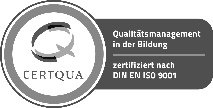 Strafantrag wegen säumiger Schüler/innen gemäß § 17 SchulpflichtgesetzSehr geehrter Herr Heib,der/die Schüler/in XXX, Klasse XX, wurde auf unseren Antrag hin am XX.XX.XXXX dem BBZ Völklingen polizeilich zugeführt.Vor der ersten Stunde fand zunächst ein Gespräch mit dem Schüler/der Schülerin, dem zuständigen Sozialpädagogen/der Sozialpädagogin, Name, und der Klassenlehrer*in, Name, statt. Der Schüler/die Schülerin gab an, dass er/sie bislang nicht die Schule besucht habe, weil … Im Unterricht wurde der Schüler/die Schülerin an diesem Tag …Die eingesetzten Fachlehrer*innen, die durch den/die Klassenlehrer*in informiert wurden, nahmen sich der Schüler/der Schülerin an diesem Tag besonders an. -> Ablauf des Schultags am Tag der polizeilichen Zuführung schildernEin weiteres Einzelgespräch fand am Tag der polizeilichen Zuführung mit dem Schulleiter, Herrn OStD Norbert Moy, statt. Hierbei wurde der Schüler/die Schülerin insbesondere auf die Konsequenzen weiterer unentschuldigter Unterrichtsversäumnisse hingewiesen. Die entsprechenden Gesetztestexte wurden ihm/ihr im Wortlaut verlesen und ausführlich erklärt. Der Schüler/die Schülerin bestätigte, dass er/sie den Sachverhalt verstanden habe und erklärte, dass er ab sofort die Schule wieder regelmäßig besuchen würde. (???)Vom XX.XX.XXXX bis zum XX.XX.XXXX blieb der Schüler/die Schülerin erneut der Schule fern.Wir beantragen daher die Einleitung eines Strafverfahrens gemäß § 17 (4) Schulpflichtgesetz. Mit freundlichen GrüßenNorbert Moy, OberstudiendirektorMarie-Curie-SchuleBBZ VölklingenMarie-Curie-Schule, BBZ Völklingen, Am Bachberg 1, 66333 Völklingen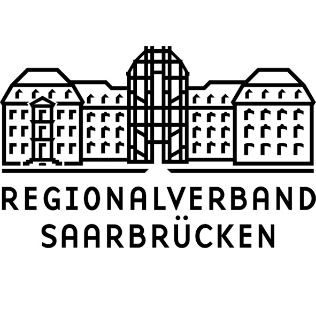 